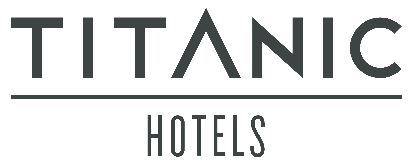 Orta Mah. Kaptan-ı Derya Cad. No. 37/34880 KARTAL / İSTANBUL- TÜRKİYE T: 0216 453 50 50 Orta Mah. Kaptan-ı Derya Cad. No. 37/34880 KARTAL / İSTANBUL- TÜRKİYE T: 0216 453 50 50 Orta Mah. Kaptan-ı Derya Cad. No. 37/34880 KARTAL / İSTANBUL- TÜRKİYE T: 0216 453 50 50 Orta Mah. Kaptan-ı Derya Cad. No. 37/34880 KARTAL / İSTANBUL- TÜRKİYE T: 0216 453 50 50 Orta Mah. Kaptan-ı Derya Cad. No. 37/34880 KARTAL / İSTANBUL- TÜRKİYE T: 0216 453 50 50 Orta Mah. Kaptan-ı Derya Cad. No. 37/34880 KARTAL / İSTANBUL- TÜRKİYE T: 0216 453 50 50 Orta Mah. Kaptan-ı Derya Cad. No. 37/34880 KARTAL / İSTANBUL- TÜRKİYE T: 0216 453 50 50 Stajyer Başvuru FormuStajyer Başvuru FormuStajyer Başvuru FormuStajyer Başvuru FormuStajyer Başvuru FormuStajyer Başvuru FormuStajyer Başvuru FormuStajyer Başvuru FormuStajyer Başvuru FormuOrta Mah. Kaptan-ı Derya Cad. No. 37/34880 KARTAL / İSTANBUL- TÜRKİYE T: 0216 453 50 50 Orta Mah. Kaptan-ı Derya Cad. No. 37/34880 KARTAL / İSTANBUL- TÜRKİYE T: 0216 453 50 50 Orta Mah. Kaptan-ı Derya Cad. No. 37/34880 KARTAL / İSTANBUL- TÜRKİYE T: 0216 453 50 50 Orta Mah. Kaptan-ı Derya Cad. No. 37/34880 KARTAL / İSTANBUL- TÜRKİYE T: 0216 453 50 50 Orta Mah. Kaptan-ı Derya Cad. No. 37/34880 KARTAL / İSTANBUL- TÜRKİYE T: 0216 453 50 50 Orta Mah. Kaptan-ı Derya Cad. No. 37/34880 KARTAL / İSTANBUL- TÜRKİYE T: 0216 453 50 50 Orta Mah. Kaptan-ı Derya Cad. No. 37/34880 KARTAL / İSTANBUL- TÜRKİYE T: 0216 453 50 50 Lütfen Formu dikkatli okuyup eksiksiz doldurunLütfen Formu dikkatli okuyup eksiksiz doldurunLütfen Formu dikkatli okuyup eksiksiz doldurunLütfen Formu dikkatli okuyup eksiksiz doldurunLütfen Formu dikkatli okuyup eksiksiz doldurunLütfen Formu dikkatli okuyup eksiksiz doldurunLütfen Formu dikkatli okuyup eksiksiz doldurunLütfen Formu dikkatli okuyup eksiksiz doldurunLütfen Formu dikkatli okuyup eksiksiz doldurunOrta Mah. Kaptan-ı Derya Cad. No. 37/34880 KARTAL / İSTANBUL- TÜRKİYE T: 0216 453 50 50 Orta Mah. Kaptan-ı Derya Cad. No. 37/34880 KARTAL / İSTANBUL- TÜRKİYE T: 0216 453 50 50 Orta Mah. Kaptan-ı Derya Cad. No. 37/34880 KARTAL / İSTANBUL- TÜRKİYE T: 0216 453 50 50 Orta Mah. Kaptan-ı Derya Cad. No. 37/34880 KARTAL / İSTANBUL- TÜRKİYE T: 0216 453 50 50 Orta Mah. Kaptan-ı Derya Cad. No. 37/34880 KARTAL / İSTANBUL- TÜRKİYE T: 0216 453 50 50 Orta Mah. Kaptan-ı Derya Cad. No. 37/34880 KARTAL / İSTANBUL- TÜRKİYE T: 0216 453 50 50 Orta Mah. Kaptan-ı Derya Cad. No. 37/34880 KARTAL / İSTANBUL- TÜRKİYE T: 0216 453 50 50 Talep Edilen İş- DepartmanTalep Edilen İş- DepartmanTalep Edilen İş- DepartmanTalep Edilen İş- DepartmanTalep Edilen İş- DepartmanTalep Edilen İş- DepartmanGörevGörevGörevKişisel BilgilerKişisel BilgilerKişisel BilgilerKişisel BilgilerKişisel BilgilerKişisel BilgilerKişisel BilgilerKişisel BilgilerKişisel BilgilerKişisel BilgilerKişisel BilgilerKişisel BilgilerKişisel BilgilerKişisel BilgilerKişisel BilgilerKişisel BilgilerKişisel BilgilerKişisel BilgilerKişisel BilgilerKişisel BilgilerKişisel BilgilerKişisel BilgilerKişisel BilgilerKişisel BilgilerAdı SoyadıAdı SoyadıAdı SoyadıAdı SoyadıAdı SoyadıAdı SoyadıAdı SoyadıAdı SoyadıDoğum Yeri Doğum Yeri Doğum Yeri Doğum Yeri Doğum Yeri Doğum Yeri Doğum Yeri Doğum Yeri Doğum Tarihi (Sadece Yıl)Doğum Tarihi (Sadece Yıl)Doğum Tarihi (Sadece Yıl)Doğum Tarihi (Sadece Yıl)Doğum Tarihi (Sadece Yıl)Doğum Tarihi (Sadece Yıl)Doğum Tarihi (Sadece Yıl)Doğum Tarihi (Sadece Yıl)İkamet Adresi (İl- İlçe)İkamet Adresi (İl- İlçe)İkamet Adresi (İl- İlçe)İkamet Adresi (İl- İlçe)İkamet Adresi (İl- İlçe)İkamet Adresi (İl- İlçe)İkamet Adresi (İl- İlçe)İkamet Adresi (İl- İlçe)İkamet Adresi (İl- İlçe)İkamet Adresi (İl- İlçe)İkamet Adresi (İl- İlçe)İkamet Adresi (İl- İlçe)İkamet Adresi (İl- İlçe)İkamet Adresi (İl- İlçe)İkamet Adresi (İl- İlçe)İkamet Adresi (İl- İlçe)Ev Telefonu (İsteğe Bağlı)Ev Telefonu (İsteğe Bağlı)Ev Telefonu (İsteğe Bağlı)Ev Telefonu (İsteğe Bağlı)Ev Telefonu (İsteğe Bağlı)Ev Telefonu (İsteğe Bağlı)Ev Telefonu (İsteğe Bağlı)Ev Telefonu (İsteğe Bağlı)0 (………) …………………………….0 (………) …………………………….0 (………) …………………………….0 (………) …………………………….0 (………) …………………………….0 (………) …………………………….0 (………) …………………………….Cep TelefonuCep TelefonuCep Telefonu0 (………. ) …..…………………….0 (………. ) …..…………………….0 (………. ) …..…………………….0 (………. ) …..…………………….0 (………. ) …..…………………….0 (………. ) …..…………………….Mail AdresiMail AdresiMail AdresiMail AdresiMail AdresiMail AdresiMail AdresiMail Adresi…………………………………………………………………..@.............................................................…………………………………………………………………..@.............................................................…………………………………………………………………..@.............................................................…………………………………………………………………..@.............................................................…………………………………………………………………..@.............................................................…………………………………………………………………..@.............................................................…………………………………………………………………..@.............................................................…………………………………………………………………..@.............................................................…………………………………………………………………..@.............................................................…………………………………………………………………..@.............................................................…………………………………………………………………..@.............................................................…………………………………………………………………..@.............................................................…………………………………………………………………..@.............................................................…………………………………………………………………..@.............................................................…………………………………………………………………..@.............................................................…………………………………………………………………..@.............................................................Ulaşılamadığında irtibata geçilecek kişi telefonu (Aile Bireyi Olmalı)Ulaşılamadığında irtibata geçilecek kişi telefonu (Aile Bireyi Olmalı)Ulaşılamadığında irtibata geçilecek kişi telefonu (Aile Bireyi Olmalı)Ulaşılamadığında irtibata geçilecek kişi telefonu (Aile Bireyi Olmalı)Ulaşılamadığında irtibata geçilecek kişi telefonu (Aile Bireyi Olmalı)Ulaşılamadığında irtibata geçilecek kişi telefonu (Aile Bireyi Olmalı)Ulaşılamadığında irtibata geçilecek kişi telefonu (Aile Bireyi Olmalı)Ulaşılamadığında irtibata geçilecek kişi telefonu (Aile Bireyi Olmalı)Ulaşılamadığında irtibata geçilecek kişi telefonu (Aile Bireyi Olmalı)Ulaşılamadığında irtibata geçilecek kişi telefonu (Aile Bireyi Olmalı)Ulaşılamadığında irtibata geçilecek kişi telefonu (Aile Bireyi Olmalı)Ulaşılamadığında irtibata geçilecek kişi telefonu (Aile Bireyi Olmalı)Ulaşılamadığında irtibata geçilecek kişi telefonu (Aile Bireyi Olmalı)Ulaşılamadığında irtibata geçilecek kişi telefonu (Aile Bireyi Olmalı)Ulaşılamadığında irtibata geçilecek kişi telefonu (Aile Bireyi Olmalı)Öğrenim DurumuÖğrenim DurumuÖğrenim DurumuÖğrenim DurumuÖğrenim DurumuÖğrenim DurumuÖğrenim DurumuÖğrenim DurumuÖğrenim DurumuÖğrenim DurumuÖğrenim DurumuÖğrenim DurumuÖğrenim DurumuÖğrenim DurumuÖğrenim DurumuÖğrenim DurumuÖğrenim DurumuÖğrenim DurumuÖğrenim DurumuÖğrenim DurumuÖğrenim DurumuÖğrenim DurumuÖğrenim DurumuÖğrenim DurumuOkuduğunuz / Mezun Olduğunuz OkulOkuduğunuz / Mezun Olduğunuz OkulOkuduğunuz / Mezun Olduğunuz OkulOkuduğunuz / Mezun Olduğunuz OkulOkuduğunuz / Mezun Olduğunuz OkulOkuduğunuz / Mezun Olduğunuz OkulOkuduğunuz / Mezun Olduğunuz OkulOkuduğunuz / Mezun Olduğunuz OkulBölümüBölümüBölümüBölümüBölümüBölümüBölümüBölümüYabancı Dil SeviyesiYabancı Dil SeviyesiYabancı Dil SeviyesiYabancı Dil SeviyesiYabancı Dil SeviyesiYabancı Dil SeviyesiYabancı Dil SeviyesiYabancı Dil Seviyesiİngilizceİngilizceİngilizceİngilizceİngilizce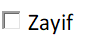 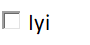 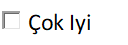 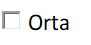 Yabancı Dil SeviyesiYabancı Dil SeviyesiYabancı Dil SeviyesiYabancı Dil SeviyesiYabancı Dil SeviyesiYabancı Dil SeviyesiYabancı Dil SeviyesiYabancı Dil SeviyesiAlmancaAlmancaAlmancaAlmancaAlmanca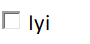 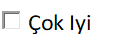 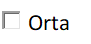 Yabancı Dil SeviyesiYabancı Dil SeviyesiYabancı Dil SeviyesiYabancı Dil SeviyesiYabancı Dil SeviyesiYabancı Dil SeviyesiYabancı Dil SeviyesiYabancı Dil SeviyesiRusçaRusçaRusçaRusçaRusçaYabancı Dil SeviyesiYabancı Dil SeviyesiYabancı Dil SeviyesiYabancı Dil SeviyesiYabancı Dil SeviyesiYabancı Dil SeviyesiYabancı Dil SeviyesiYabancı Dil SeviyesiDiğer : …………………………Diğer : …………………………Diğer : …………………………Diğer : …………………………Diğer : …………………………İş Deneyiminiz (Lütfen Son Çalıştığınız İşten Başlayarak Yazınız)İş Deneyiminiz (Lütfen Son Çalıştığınız İşten Başlayarak Yazınız)İş Deneyiminiz (Lütfen Son Çalıştığınız İşten Başlayarak Yazınız)İş Deneyiminiz (Lütfen Son Çalıştığınız İşten Başlayarak Yazınız)İş Deneyiminiz (Lütfen Son Çalıştığınız İşten Başlayarak Yazınız)İş Deneyiminiz (Lütfen Son Çalıştığınız İşten Başlayarak Yazınız)İş Deneyiminiz (Lütfen Son Çalıştığınız İşten Başlayarak Yazınız)İş Deneyiminiz (Lütfen Son Çalıştığınız İşten Başlayarak Yazınız)İş Deneyiminiz (Lütfen Son Çalıştığınız İşten Başlayarak Yazınız)İş Deneyiminiz (Lütfen Son Çalıştığınız İşten Başlayarak Yazınız)İş Deneyiminiz (Lütfen Son Çalıştığınız İşten Başlayarak Yazınız)İş Deneyiminiz (Lütfen Son Çalıştığınız İşten Başlayarak Yazınız)İş Deneyiminiz (Lütfen Son Çalıştığınız İşten Başlayarak Yazınız)İş Deneyiminiz (Lütfen Son Çalıştığınız İşten Başlayarak Yazınız)İş Deneyiminiz (Lütfen Son Çalıştığınız İşten Başlayarak Yazınız)İş Deneyiminiz (Lütfen Son Çalıştığınız İşten Başlayarak Yazınız)İş Deneyiminiz (Lütfen Son Çalıştığınız İşten Başlayarak Yazınız)İş Deneyiminiz (Lütfen Son Çalıştığınız İşten Başlayarak Yazınız)İş Deneyiminiz (Lütfen Son Çalıştığınız İşten Başlayarak Yazınız)İş Deneyiminiz (Lütfen Son Çalıştığınız İşten Başlayarak Yazınız)İş Deneyiminiz (Lütfen Son Çalıştığınız İşten Başlayarak Yazınız)İş Deneyiminiz (Lütfen Son Çalıştığınız İşten Başlayarak Yazınız)İş Deneyiminiz (Lütfen Son Çalıştığınız İşten Başlayarak Yazınız)İş Deneyiminiz (Lütfen Son Çalıştığınız İşten Başlayarak Yazınız)İşyeri Ünvanıİşyeri Ünvanıİşyeri Ünvanıİşyeri Ünvanıİşyeri Ünvanıİşyeri ÜnvanıGörevinizGörevinizGörevinizGörevinizGörevinizGörevinizGörevinizGörevinizGörevinizGörevinizGörevinizGörevinizGörevinizAyrılma SebebiAyrılma SebebiAyrılma SebebiAyrılma SebebiAyrılma SebebiDiğer BilgilerinizDiğer BilgilerinizDiğer BilgilerinizDiğer BilgilerinizDiğer BilgilerinizDiğer BilgilerinizDiğer BilgilerinizDiğer BilgilerinizDiğer BilgilerinizDiğer BilgilerinizDiğer BilgilerinizDiğer BilgilerinizDiğer BilgilerinizDiğer BilgilerinizDiğer BilgilerinizDiğer BilgilerinizDiğer BilgilerinizDiğer BilgilerinizDiğer BilgilerinizDiğer BilgilerinizDiğer BilgilerinizDiğer BilgilerinizDiğer BilgilerinizDiğer BilgilerinizKullanabildiğiniz Mesleki MakinalarKullanabildiğiniz Mesleki MakinalarKullanabildiğiniz Mesleki MakinalarKullanabildiğiniz Mesleki MakinalarKullanabildiğiniz Mesleki MakinalarKullanabildiğiniz Mesleki MakinalarKullanabildiğiniz Mesleki MakinalarKullanabildiğiniz Mesleki MakinalarKullanabildiğiniz Mesleki MakinalarKullanabildiğiniz Mesleki MakinalarKullabildiğiniz Bilgisayar ProgramlarıKullabildiğiniz Bilgisayar ProgramlarıKullabildiğiniz Bilgisayar ProgramlarıKullabildiğiniz Bilgisayar ProgramlarıKullabildiğiniz Bilgisayar ProgramlarıKullabildiğiniz Bilgisayar ProgramlarıKullabildiğiniz Bilgisayar ProgramlarıKullabildiğiniz Bilgisayar ProgramlarıKullabildiğiniz Bilgisayar ProgramlarıKullabildiğiniz Bilgisayar Programları6698 Sayılı Kişisel verilerin korunması kanunu çerçevesinde bu forumda verdiğim tüm bilgilerin staj seçme ve değerlendirme sürecinde Titanic Hotel ve iştiraki bulunduğu diğer şirketlerde işleneceğini ve verilerimin saklanacağını biliyor ve açık rızamı beyan ediyorum. Bu forumda yazılı bilgilerin doğru olduğunu, yanlış ve yanıltıcı bilgi nedeni ile işyerinin uğrayacağı zararı karşılayacağımı, herhangi bir kıdem ve ihbar tazminatı ödenmeden iş aktimin feshedileceğini kabul ve taahhüt ederim.  (Kişisel verilerinizin korunması ile ilgili web sitemiz üzerinden Kişisel Verilerin Korunması Politikasına ulaşıp detaylı olarak inceleyebilirsiniz.)6698 Sayılı Kişisel verilerin korunması kanunu çerçevesinde bu forumda verdiğim tüm bilgilerin staj seçme ve değerlendirme sürecinde Titanic Hotel ve iştiraki bulunduğu diğer şirketlerde işleneceğini ve verilerimin saklanacağını biliyor ve açık rızamı beyan ediyorum. Bu forumda yazılı bilgilerin doğru olduğunu, yanlış ve yanıltıcı bilgi nedeni ile işyerinin uğrayacağı zararı karşılayacağımı, herhangi bir kıdem ve ihbar tazminatı ödenmeden iş aktimin feshedileceğini kabul ve taahhüt ederim.  (Kişisel verilerinizin korunması ile ilgili web sitemiz üzerinden Kişisel Verilerin Korunması Politikasına ulaşıp detaylı olarak inceleyebilirsiniz.)6698 Sayılı Kişisel verilerin korunması kanunu çerçevesinde bu forumda verdiğim tüm bilgilerin staj seçme ve değerlendirme sürecinde Titanic Hotel ve iştiraki bulunduğu diğer şirketlerde işleneceğini ve verilerimin saklanacağını biliyor ve açık rızamı beyan ediyorum. Bu forumda yazılı bilgilerin doğru olduğunu, yanlış ve yanıltıcı bilgi nedeni ile işyerinin uğrayacağı zararı karşılayacağımı, herhangi bir kıdem ve ihbar tazminatı ödenmeden iş aktimin feshedileceğini kabul ve taahhüt ederim.  (Kişisel verilerinizin korunması ile ilgili web sitemiz üzerinden Kişisel Verilerin Korunması Politikasına ulaşıp detaylı olarak inceleyebilirsiniz.)6698 Sayılı Kişisel verilerin korunması kanunu çerçevesinde bu forumda verdiğim tüm bilgilerin staj seçme ve değerlendirme sürecinde Titanic Hotel ve iştiraki bulunduğu diğer şirketlerde işleneceğini ve verilerimin saklanacağını biliyor ve açık rızamı beyan ediyorum. Bu forumda yazılı bilgilerin doğru olduğunu, yanlış ve yanıltıcı bilgi nedeni ile işyerinin uğrayacağı zararı karşılayacağımı, herhangi bir kıdem ve ihbar tazminatı ödenmeden iş aktimin feshedileceğini kabul ve taahhüt ederim.  (Kişisel verilerinizin korunması ile ilgili web sitemiz üzerinden Kişisel Verilerin Korunması Politikasına ulaşıp detaylı olarak inceleyebilirsiniz.)6698 Sayılı Kişisel verilerin korunması kanunu çerçevesinde bu forumda verdiğim tüm bilgilerin staj seçme ve değerlendirme sürecinde Titanic Hotel ve iştiraki bulunduğu diğer şirketlerde işleneceğini ve verilerimin saklanacağını biliyor ve açık rızamı beyan ediyorum. Bu forumda yazılı bilgilerin doğru olduğunu, yanlış ve yanıltıcı bilgi nedeni ile işyerinin uğrayacağı zararı karşılayacağımı, herhangi bir kıdem ve ihbar tazminatı ödenmeden iş aktimin feshedileceğini kabul ve taahhüt ederim.  (Kişisel verilerinizin korunması ile ilgili web sitemiz üzerinden Kişisel Verilerin Korunması Politikasına ulaşıp detaylı olarak inceleyebilirsiniz.)6698 Sayılı Kişisel verilerin korunması kanunu çerçevesinde bu forumda verdiğim tüm bilgilerin staj seçme ve değerlendirme sürecinde Titanic Hotel ve iştiraki bulunduğu diğer şirketlerde işleneceğini ve verilerimin saklanacağını biliyor ve açık rızamı beyan ediyorum. Bu forumda yazılı bilgilerin doğru olduğunu, yanlış ve yanıltıcı bilgi nedeni ile işyerinin uğrayacağı zararı karşılayacağımı, herhangi bir kıdem ve ihbar tazminatı ödenmeden iş aktimin feshedileceğini kabul ve taahhüt ederim.  (Kişisel verilerinizin korunması ile ilgili web sitemiz üzerinden Kişisel Verilerin Korunması Politikasına ulaşıp detaylı olarak inceleyebilirsiniz.)6698 Sayılı Kişisel verilerin korunması kanunu çerçevesinde bu forumda verdiğim tüm bilgilerin staj seçme ve değerlendirme sürecinde Titanic Hotel ve iştiraki bulunduğu diğer şirketlerde işleneceğini ve verilerimin saklanacağını biliyor ve açık rızamı beyan ediyorum. Bu forumda yazılı bilgilerin doğru olduğunu, yanlış ve yanıltıcı bilgi nedeni ile işyerinin uğrayacağı zararı karşılayacağımı, herhangi bir kıdem ve ihbar tazminatı ödenmeden iş aktimin feshedileceğini kabul ve taahhüt ederim.  (Kişisel verilerinizin korunması ile ilgili web sitemiz üzerinden Kişisel Verilerin Korunması Politikasına ulaşıp detaylı olarak inceleyebilirsiniz.)6698 Sayılı Kişisel verilerin korunması kanunu çerçevesinde bu forumda verdiğim tüm bilgilerin staj seçme ve değerlendirme sürecinde Titanic Hotel ve iştiraki bulunduğu diğer şirketlerde işleneceğini ve verilerimin saklanacağını biliyor ve açık rızamı beyan ediyorum. Bu forumda yazılı bilgilerin doğru olduğunu, yanlış ve yanıltıcı bilgi nedeni ile işyerinin uğrayacağı zararı karşılayacağımı, herhangi bir kıdem ve ihbar tazminatı ödenmeden iş aktimin feshedileceğini kabul ve taahhüt ederim.  (Kişisel verilerinizin korunması ile ilgili web sitemiz üzerinden Kişisel Verilerin Korunması Politikasına ulaşıp detaylı olarak inceleyebilirsiniz.)6698 Sayılı Kişisel verilerin korunması kanunu çerçevesinde bu forumda verdiğim tüm bilgilerin staj seçme ve değerlendirme sürecinde Titanic Hotel ve iştiraki bulunduğu diğer şirketlerde işleneceğini ve verilerimin saklanacağını biliyor ve açık rızamı beyan ediyorum. Bu forumda yazılı bilgilerin doğru olduğunu, yanlış ve yanıltıcı bilgi nedeni ile işyerinin uğrayacağı zararı karşılayacağımı, herhangi bir kıdem ve ihbar tazminatı ödenmeden iş aktimin feshedileceğini kabul ve taahhüt ederim.  (Kişisel verilerinizin korunması ile ilgili web sitemiz üzerinden Kişisel Verilerin Korunması Politikasına ulaşıp detaylı olarak inceleyebilirsiniz.)6698 Sayılı Kişisel verilerin korunması kanunu çerçevesinde bu forumda verdiğim tüm bilgilerin staj seçme ve değerlendirme sürecinde Titanic Hotel ve iştiraki bulunduğu diğer şirketlerde işleneceğini ve verilerimin saklanacağını biliyor ve açık rızamı beyan ediyorum. Bu forumda yazılı bilgilerin doğru olduğunu, yanlış ve yanıltıcı bilgi nedeni ile işyerinin uğrayacağı zararı karşılayacağımı, herhangi bir kıdem ve ihbar tazminatı ödenmeden iş aktimin feshedileceğini kabul ve taahhüt ederim.  (Kişisel verilerinizin korunması ile ilgili web sitemiz üzerinden Kişisel Verilerin Korunması Politikasına ulaşıp detaylı olarak inceleyebilirsiniz.)6698 Sayılı Kişisel verilerin korunması kanunu çerçevesinde bu forumda verdiğim tüm bilgilerin staj seçme ve değerlendirme sürecinde Titanic Hotel ve iştiraki bulunduğu diğer şirketlerde işleneceğini ve verilerimin saklanacağını biliyor ve açık rızamı beyan ediyorum. Bu forumda yazılı bilgilerin doğru olduğunu, yanlış ve yanıltıcı bilgi nedeni ile işyerinin uğrayacağı zararı karşılayacağımı, herhangi bir kıdem ve ihbar tazminatı ödenmeden iş aktimin feshedileceğini kabul ve taahhüt ederim.  (Kişisel verilerinizin korunması ile ilgili web sitemiz üzerinden Kişisel Verilerin Korunması Politikasına ulaşıp detaylı olarak inceleyebilirsiniz.)6698 Sayılı Kişisel verilerin korunması kanunu çerçevesinde bu forumda verdiğim tüm bilgilerin staj seçme ve değerlendirme sürecinde Titanic Hotel ve iştiraki bulunduğu diğer şirketlerde işleneceğini ve verilerimin saklanacağını biliyor ve açık rızamı beyan ediyorum. Bu forumda yazılı bilgilerin doğru olduğunu, yanlış ve yanıltıcı bilgi nedeni ile işyerinin uğrayacağı zararı karşılayacağımı, herhangi bir kıdem ve ihbar tazminatı ödenmeden iş aktimin feshedileceğini kabul ve taahhüt ederim.  (Kişisel verilerinizin korunması ile ilgili web sitemiz üzerinden Kişisel Verilerin Korunması Politikasına ulaşıp detaylı olarak inceleyebilirsiniz.)6698 Sayılı Kişisel verilerin korunması kanunu çerçevesinde bu forumda verdiğim tüm bilgilerin staj seçme ve değerlendirme sürecinde Titanic Hotel ve iştiraki bulunduğu diğer şirketlerde işleneceğini ve verilerimin saklanacağını biliyor ve açık rızamı beyan ediyorum. Bu forumda yazılı bilgilerin doğru olduğunu, yanlış ve yanıltıcı bilgi nedeni ile işyerinin uğrayacağı zararı karşılayacağımı, herhangi bir kıdem ve ihbar tazminatı ödenmeden iş aktimin feshedileceğini kabul ve taahhüt ederim.  (Kişisel verilerinizin korunması ile ilgili web sitemiz üzerinden Kişisel Verilerin Korunması Politikasına ulaşıp detaylı olarak inceleyebilirsiniz.)6698 Sayılı Kişisel verilerin korunması kanunu çerçevesinde bu forumda verdiğim tüm bilgilerin staj seçme ve değerlendirme sürecinde Titanic Hotel ve iştiraki bulunduğu diğer şirketlerde işleneceğini ve verilerimin saklanacağını biliyor ve açık rızamı beyan ediyorum. Bu forumda yazılı bilgilerin doğru olduğunu, yanlış ve yanıltıcı bilgi nedeni ile işyerinin uğrayacağı zararı karşılayacağımı, herhangi bir kıdem ve ihbar tazminatı ödenmeden iş aktimin feshedileceğini kabul ve taahhüt ederim.  (Kişisel verilerinizin korunması ile ilgili web sitemiz üzerinden Kişisel Verilerin Korunması Politikasına ulaşıp detaylı olarak inceleyebilirsiniz.)6698 Sayılı Kişisel verilerin korunması kanunu çerçevesinde bu forumda verdiğim tüm bilgilerin staj seçme ve değerlendirme sürecinde Titanic Hotel ve iştiraki bulunduğu diğer şirketlerde işleneceğini ve verilerimin saklanacağını biliyor ve açık rızamı beyan ediyorum. Bu forumda yazılı bilgilerin doğru olduğunu, yanlış ve yanıltıcı bilgi nedeni ile işyerinin uğrayacağı zararı karşılayacağımı, herhangi bir kıdem ve ihbar tazminatı ödenmeden iş aktimin feshedileceğini kabul ve taahhüt ederim.  (Kişisel verilerinizin korunması ile ilgili web sitemiz üzerinden Kişisel Verilerin Korunması Politikasına ulaşıp detaylı olarak inceleyebilirsiniz.)6698 Sayılı Kişisel verilerin korunması kanunu çerçevesinde bu forumda verdiğim tüm bilgilerin staj seçme ve değerlendirme sürecinde Titanic Hotel ve iştiraki bulunduğu diğer şirketlerde işleneceğini ve verilerimin saklanacağını biliyor ve açık rızamı beyan ediyorum. Bu forumda yazılı bilgilerin doğru olduğunu, yanlış ve yanıltıcı bilgi nedeni ile işyerinin uğrayacağı zararı karşılayacağımı, herhangi bir kıdem ve ihbar tazminatı ödenmeden iş aktimin feshedileceğini kabul ve taahhüt ederim.  (Kişisel verilerinizin korunması ile ilgili web sitemiz üzerinden Kişisel Verilerin Korunması Politikasına ulaşıp detaylı olarak inceleyebilirsiniz.)6698 Sayılı Kişisel verilerin korunması kanunu çerçevesinde bu forumda verdiğim tüm bilgilerin staj seçme ve değerlendirme sürecinde Titanic Hotel ve iştiraki bulunduğu diğer şirketlerde işleneceğini ve verilerimin saklanacağını biliyor ve açık rızamı beyan ediyorum. Bu forumda yazılı bilgilerin doğru olduğunu, yanlış ve yanıltıcı bilgi nedeni ile işyerinin uğrayacağı zararı karşılayacağımı, herhangi bir kıdem ve ihbar tazminatı ödenmeden iş aktimin feshedileceğini kabul ve taahhüt ederim.  (Kişisel verilerinizin korunması ile ilgili web sitemiz üzerinden Kişisel Verilerin Korunması Politikasına ulaşıp detaylı olarak inceleyebilirsiniz.)6698 Sayılı Kişisel verilerin korunması kanunu çerçevesinde bu forumda verdiğim tüm bilgilerin staj seçme ve değerlendirme sürecinde Titanic Hotel ve iştiraki bulunduğu diğer şirketlerde işleneceğini ve verilerimin saklanacağını biliyor ve açık rızamı beyan ediyorum. Bu forumda yazılı bilgilerin doğru olduğunu, yanlış ve yanıltıcı bilgi nedeni ile işyerinin uğrayacağı zararı karşılayacağımı, herhangi bir kıdem ve ihbar tazminatı ödenmeden iş aktimin feshedileceğini kabul ve taahhüt ederim.  (Kişisel verilerinizin korunması ile ilgili web sitemiz üzerinden Kişisel Verilerin Korunması Politikasına ulaşıp detaylı olarak inceleyebilirsiniz.)6698 Sayılı Kişisel verilerin korunması kanunu çerçevesinde bu forumda verdiğim tüm bilgilerin staj seçme ve değerlendirme sürecinde Titanic Hotel ve iştiraki bulunduğu diğer şirketlerde işleneceğini ve verilerimin saklanacağını biliyor ve açık rızamı beyan ediyorum. Bu forumda yazılı bilgilerin doğru olduğunu, yanlış ve yanıltıcı bilgi nedeni ile işyerinin uğrayacağı zararı karşılayacağımı, herhangi bir kıdem ve ihbar tazminatı ödenmeden iş aktimin feshedileceğini kabul ve taahhüt ederim.  (Kişisel verilerinizin korunması ile ilgili web sitemiz üzerinden Kişisel Verilerin Korunması Politikasına ulaşıp detaylı olarak inceleyebilirsiniz.)6698 Sayılı Kişisel verilerin korunması kanunu çerçevesinde bu forumda verdiğim tüm bilgilerin staj seçme ve değerlendirme sürecinde Titanic Hotel ve iştiraki bulunduğu diğer şirketlerde işleneceğini ve verilerimin saklanacağını biliyor ve açık rızamı beyan ediyorum. Bu forumda yazılı bilgilerin doğru olduğunu, yanlış ve yanıltıcı bilgi nedeni ile işyerinin uğrayacağı zararı karşılayacağımı, herhangi bir kıdem ve ihbar tazminatı ödenmeden iş aktimin feshedileceğini kabul ve taahhüt ederim.  (Kişisel verilerinizin korunması ile ilgili web sitemiz üzerinden Kişisel Verilerin Korunması Politikasına ulaşıp detaylı olarak inceleyebilirsiniz.)6698 Sayılı Kişisel verilerin korunması kanunu çerçevesinde bu forumda verdiğim tüm bilgilerin staj seçme ve değerlendirme sürecinde Titanic Hotel ve iştiraki bulunduğu diğer şirketlerde işleneceğini ve verilerimin saklanacağını biliyor ve açık rızamı beyan ediyorum. Bu forumda yazılı bilgilerin doğru olduğunu, yanlış ve yanıltıcı bilgi nedeni ile işyerinin uğrayacağı zararı karşılayacağımı, herhangi bir kıdem ve ihbar tazminatı ödenmeden iş aktimin feshedileceğini kabul ve taahhüt ederim.  (Kişisel verilerinizin korunması ile ilgili web sitemiz üzerinden Kişisel Verilerin Korunması Politikasına ulaşıp detaylı olarak inceleyebilirsiniz.)6698 Sayılı Kişisel verilerin korunması kanunu çerçevesinde bu forumda verdiğim tüm bilgilerin staj seçme ve değerlendirme sürecinde Titanic Hotel ve iştiraki bulunduğu diğer şirketlerde işleneceğini ve verilerimin saklanacağını biliyor ve açık rızamı beyan ediyorum. Bu forumda yazılı bilgilerin doğru olduğunu, yanlış ve yanıltıcı bilgi nedeni ile işyerinin uğrayacağı zararı karşılayacağımı, herhangi bir kıdem ve ihbar tazminatı ödenmeden iş aktimin feshedileceğini kabul ve taahhüt ederim.  (Kişisel verilerinizin korunması ile ilgili web sitemiz üzerinden Kişisel Verilerin Korunması Politikasına ulaşıp detaylı olarak inceleyebilirsiniz.)6698 Sayılı Kişisel verilerin korunması kanunu çerçevesinde bu forumda verdiğim tüm bilgilerin staj seçme ve değerlendirme sürecinde Titanic Hotel ve iştiraki bulunduğu diğer şirketlerde işleneceğini ve verilerimin saklanacağını biliyor ve açık rızamı beyan ediyorum. Bu forumda yazılı bilgilerin doğru olduğunu, yanlış ve yanıltıcı bilgi nedeni ile işyerinin uğrayacağı zararı karşılayacağımı, herhangi bir kıdem ve ihbar tazminatı ödenmeden iş aktimin feshedileceğini kabul ve taahhüt ederim.  (Kişisel verilerinizin korunması ile ilgili web sitemiz üzerinden Kişisel Verilerin Korunması Politikasına ulaşıp detaylı olarak inceleyebilirsiniz.)6698 Sayılı Kişisel verilerin korunması kanunu çerçevesinde bu forumda verdiğim tüm bilgilerin staj seçme ve değerlendirme sürecinde Titanic Hotel ve iştiraki bulunduğu diğer şirketlerde işleneceğini ve verilerimin saklanacağını biliyor ve açık rızamı beyan ediyorum. Bu forumda yazılı bilgilerin doğru olduğunu, yanlış ve yanıltıcı bilgi nedeni ile işyerinin uğrayacağı zararı karşılayacağımı, herhangi bir kıdem ve ihbar tazminatı ödenmeden iş aktimin feshedileceğini kabul ve taahhüt ederim.  (Kişisel verilerinizin korunması ile ilgili web sitemiz üzerinden Kişisel Verilerin Korunması Politikasına ulaşıp detaylı olarak inceleyebilirsiniz.)6698 Sayılı Kişisel verilerin korunması kanunu çerçevesinde bu forumda verdiğim tüm bilgilerin staj seçme ve değerlendirme sürecinde Titanic Hotel ve iştiraki bulunduğu diğer şirketlerde işleneceğini ve verilerimin saklanacağını biliyor ve açık rızamı beyan ediyorum. Bu forumda yazılı bilgilerin doğru olduğunu, yanlış ve yanıltıcı bilgi nedeni ile işyerinin uğrayacağı zararı karşılayacağımı, herhangi bir kıdem ve ihbar tazminatı ödenmeden iş aktimin feshedileceğini kabul ve taahhüt ederim.  (Kişisel verilerinizin korunması ile ilgili web sitemiz üzerinden Kişisel Verilerin Korunması Politikasına ulaşıp detaylı olarak inceleyebilirsiniz.)6698 Sayılı Kişisel verilerin korunması kanunu çerçevesinde bu forumda verdiğim tüm bilgilerin staj seçme ve değerlendirme sürecinde Titanic Hotel ve iştiraki bulunduğu diğer şirketlerde işleneceğini ve verilerimin saklanacağını biliyor ve açık rızamı beyan ediyorum. Bu forumda yazılı bilgilerin doğru olduğunu, yanlış ve yanıltıcı bilgi nedeni ile işyerinin uğrayacağı zararı karşılayacağımı, herhangi bir kıdem ve ihbar tazminatı ödenmeden iş aktimin feshedileceğini kabul ve taahhüt ederim.  (Kişisel verilerinizin korunması ile ilgili web sitemiz üzerinden Kişisel Verilerin Korunması Politikasına ulaşıp detaylı olarak inceleyebilirsiniz.)6698 Sayılı Kişisel verilerin korunması kanunu çerçevesinde bu forumda verdiğim tüm bilgilerin staj seçme ve değerlendirme sürecinde Titanic Hotel ve iştiraki bulunduğu diğer şirketlerde işleneceğini ve verilerimin saklanacağını biliyor ve açık rızamı beyan ediyorum. Bu forumda yazılı bilgilerin doğru olduğunu, yanlış ve yanıltıcı bilgi nedeni ile işyerinin uğrayacağı zararı karşılayacağımı, herhangi bir kıdem ve ihbar tazminatı ödenmeden iş aktimin feshedileceğini kabul ve taahhüt ederim.  (Kişisel verilerinizin korunması ile ilgili web sitemiz üzerinden Kişisel Verilerin Korunması Politikasına ulaşıp detaylı olarak inceleyebilirsiniz.)6698 Sayılı Kişisel verilerin korunması kanunu çerçevesinde bu forumda verdiğim tüm bilgilerin staj seçme ve değerlendirme sürecinde Titanic Hotel ve iştiraki bulunduğu diğer şirketlerde işleneceğini ve verilerimin saklanacağını biliyor ve açık rızamı beyan ediyorum. Bu forumda yazılı bilgilerin doğru olduğunu, yanlış ve yanıltıcı bilgi nedeni ile işyerinin uğrayacağı zararı karşılayacağımı, herhangi bir kıdem ve ihbar tazminatı ödenmeden iş aktimin feshedileceğini kabul ve taahhüt ederim.  (Kişisel verilerinizin korunması ile ilgili web sitemiz üzerinden Kişisel Verilerin Korunması Politikasına ulaşıp detaylı olarak inceleyebilirsiniz.)6698 Sayılı Kişisel verilerin korunması kanunu çerçevesinde bu forumda verdiğim tüm bilgilerin staj seçme ve değerlendirme sürecinde Titanic Hotel ve iştiraki bulunduğu diğer şirketlerde işleneceğini ve verilerimin saklanacağını biliyor ve açık rızamı beyan ediyorum. Bu forumda yazılı bilgilerin doğru olduğunu, yanlış ve yanıltıcı bilgi nedeni ile işyerinin uğrayacağı zararı karşılayacağımı, herhangi bir kıdem ve ihbar tazminatı ödenmeden iş aktimin feshedileceğini kabul ve taahhüt ederim.  (Kişisel verilerinizin korunması ile ilgili web sitemiz üzerinden Kişisel Verilerin Korunması Politikasına ulaşıp detaylı olarak inceleyebilirsiniz.)6698 Sayılı Kişisel verilerin korunması kanunu çerçevesinde bu forumda verdiğim tüm bilgilerin staj seçme ve değerlendirme sürecinde Titanic Hotel ve iştiraki bulunduğu diğer şirketlerde işleneceğini ve verilerimin saklanacağını biliyor ve açık rızamı beyan ediyorum. Bu forumda yazılı bilgilerin doğru olduğunu, yanlış ve yanıltıcı bilgi nedeni ile işyerinin uğrayacağı zararı karşılayacağımı, herhangi bir kıdem ve ihbar tazminatı ödenmeden iş aktimin feshedileceğini kabul ve taahhüt ederim.  (Kişisel verilerinizin korunması ile ilgili web sitemiz üzerinden Kişisel Verilerin Korunması Politikasına ulaşıp detaylı olarak inceleyebilirsiniz.)6698 Sayılı Kişisel verilerin korunması kanunu çerçevesinde bu forumda verdiğim tüm bilgilerin staj seçme ve değerlendirme sürecinde Titanic Hotel ve iştiraki bulunduğu diğer şirketlerde işleneceğini ve verilerimin saklanacağını biliyor ve açık rızamı beyan ediyorum. Bu forumda yazılı bilgilerin doğru olduğunu, yanlış ve yanıltıcı bilgi nedeni ile işyerinin uğrayacağı zararı karşılayacağımı, herhangi bir kıdem ve ihbar tazminatı ödenmeden iş aktimin feshedileceğini kabul ve taahhüt ederim.  (Kişisel verilerinizin korunması ile ilgili web sitemiz üzerinden Kişisel Verilerin Korunması Politikasına ulaşıp detaylı olarak inceleyebilirsiniz.)6698 Sayılı Kişisel verilerin korunması kanunu çerçevesinde bu forumda verdiğim tüm bilgilerin staj seçme ve değerlendirme sürecinde Titanic Hotel ve iştiraki bulunduğu diğer şirketlerde işleneceğini ve verilerimin saklanacağını biliyor ve açık rızamı beyan ediyorum. Bu forumda yazılı bilgilerin doğru olduğunu, yanlış ve yanıltıcı bilgi nedeni ile işyerinin uğrayacağı zararı karşılayacağımı, herhangi bir kıdem ve ihbar tazminatı ödenmeden iş aktimin feshedileceğini kabul ve taahhüt ederim.  (Kişisel verilerinizin korunması ile ilgili web sitemiz üzerinden Kişisel Verilerin Korunması Politikasına ulaşıp detaylı olarak inceleyebilirsiniz.)6698 Sayılı Kişisel verilerin korunması kanunu çerçevesinde bu forumda verdiğim tüm bilgilerin staj seçme ve değerlendirme sürecinde Titanic Hotel ve iştiraki bulunduğu diğer şirketlerde işleneceğini ve verilerimin saklanacağını biliyor ve açık rızamı beyan ediyorum. Bu forumda yazılı bilgilerin doğru olduğunu, yanlış ve yanıltıcı bilgi nedeni ile işyerinin uğrayacağı zararı karşılayacağımı, herhangi bir kıdem ve ihbar tazminatı ödenmeden iş aktimin feshedileceğini kabul ve taahhüt ederim.  (Kişisel verilerinizin korunması ile ilgili web sitemiz üzerinden Kişisel Verilerin Korunması Politikasına ulaşıp detaylı olarak inceleyebilirsiniz.)6698 Sayılı Kişisel verilerin korunması kanunu çerçevesinde bu forumda verdiğim tüm bilgilerin staj seçme ve değerlendirme sürecinde Titanic Hotel ve iştiraki bulunduğu diğer şirketlerde işleneceğini ve verilerimin saklanacağını biliyor ve açık rızamı beyan ediyorum. Bu forumda yazılı bilgilerin doğru olduğunu, yanlış ve yanıltıcı bilgi nedeni ile işyerinin uğrayacağı zararı karşılayacağımı, herhangi bir kıdem ve ihbar tazminatı ödenmeden iş aktimin feshedileceğini kabul ve taahhüt ederim.  (Kişisel verilerinizin korunması ile ilgili web sitemiz üzerinden Kişisel Verilerin Korunması Politikasına ulaşıp detaylı olarak inceleyebilirsiniz.)6698 Sayılı Kişisel verilerin korunması kanunu çerçevesinde bu forumda verdiğim tüm bilgilerin staj seçme ve değerlendirme sürecinde Titanic Hotel ve iştiraki bulunduğu diğer şirketlerde işleneceğini ve verilerimin saklanacağını biliyor ve açık rızamı beyan ediyorum. Bu forumda yazılı bilgilerin doğru olduğunu, yanlış ve yanıltıcı bilgi nedeni ile işyerinin uğrayacağı zararı karşılayacağımı, herhangi bir kıdem ve ihbar tazminatı ödenmeden iş aktimin feshedileceğini kabul ve taahhüt ederim.  (Kişisel verilerinizin korunması ile ilgili web sitemiz üzerinden Kişisel Verilerin Korunması Politikasına ulaşıp detaylı olarak inceleyebilirsiniz.)6698 Sayılı Kişisel verilerin korunması kanunu çerçevesinde bu forumda verdiğim tüm bilgilerin staj seçme ve değerlendirme sürecinde Titanic Hotel ve iştiraki bulunduğu diğer şirketlerde işleneceğini ve verilerimin saklanacağını biliyor ve açık rızamı beyan ediyorum. Bu forumda yazılı bilgilerin doğru olduğunu, yanlış ve yanıltıcı bilgi nedeni ile işyerinin uğrayacağı zararı karşılayacağımı, herhangi bir kıdem ve ihbar tazminatı ödenmeden iş aktimin feshedileceğini kabul ve taahhüt ederim.  (Kişisel verilerinizin korunması ile ilgili web sitemiz üzerinden Kişisel Verilerin Korunması Politikasına ulaşıp detaylı olarak inceleyebilirsiniz.)6698 Sayılı Kişisel verilerin korunması kanunu çerçevesinde bu forumda verdiğim tüm bilgilerin staj seçme ve değerlendirme sürecinde Titanic Hotel ve iştiraki bulunduğu diğer şirketlerde işleneceğini ve verilerimin saklanacağını biliyor ve açık rızamı beyan ediyorum. Bu forumda yazılı bilgilerin doğru olduğunu, yanlış ve yanıltıcı bilgi nedeni ile işyerinin uğrayacağı zararı karşılayacağımı, herhangi bir kıdem ve ihbar tazminatı ödenmeden iş aktimin feshedileceğini kabul ve taahhüt ederim.  (Kişisel verilerinizin korunması ile ilgili web sitemiz üzerinden Kişisel Verilerin Korunması Politikasına ulaşıp detaylı olarak inceleyebilirsiniz.)6698 Sayılı Kişisel verilerin korunması kanunu çerçevesinde bu forumda verdiğim tüm bilgilerin staj seçme ve değerlendirme sürecinde Titanic Hotel ve iştiraki bulunduğu diğer şirketlerde işleneceğini ve verilerimin saklanacağını biliyor ve açık rızamı beyan ediyorum. Bu forumda yazılı bilgilerin doğru olduğunu, yanlış ve yanıltıcı bilgi nedeni ile işyerinin uğrayacağı zararı karşılayacağımı, herhangi bir kıdem ve ihbar tazminatı ödenmeden iş aktimin feshedileceğini kabul ve taahhüt ederim.  (Kişisel verilerinizin korunması ile ilgili web sitemiz üzerinden Kişisel Verilerin Korunması Politikasına ulaşıp detaylı olarak inceleyebilirsiniz.)6698 Sayılı Kişisel verilerin korunması kanunu çerçevesinde bu forumda verdiğim tüm bilgilerin staj seçme ve değerlendirme sürecinde Titanic Hotel ve iştiraki bulunduğu diğer şirketlerde işleneceğini ve verilerimin saklanacağını biliyor ve açık rızamı beyan ediyorum. Bu forumda yazılı bilgilerin doğru olduğunu, yanlış ve yanıltıcı bilgi nedeni ile işyerinin uğrayacağı zararı karşılayacağımı, herhangi bir kıdem ve ihbar tazminatı ödenmeden iş aktimin feshedileceğini kabul ve taahhüt ederim.  (Kişisel verilerinizin korunması ile ilgili web sitemiz üzerinden Kişisel Verilerin Korunması Politikasına ulaşıp detaylı olarak inceleyebilirsiniz.)6698 Sayılı Kişisel verilerin korunması kanunu çerçevesinde bu forumda verdiğim tüm bilgilerin staj seçme ve değerlendirme sürecinde Titanic Hotel ve iştiraki bulunduğu diğer şirketlerde işleneceğini ve verilerimin saklanacağını biliyor ve açık rızamı beyan ediyorum. Bu forumda yazılı bilgilerin doğru olduğunu, yanlış ve yanıltıcı bilgi nedeni ile işyerinin uğrayacağı zararı karşılayacağımı, herhangi bir kıdem ve ihbar tazminatı ödenmeden iş aktimin feshedileceğini kabul ve taahhüt ederim.  (Kişisel verilerinizin korunması ile ilgili web sitemiz üzerinden Kişisel Verilerin Korunması Politikasına ulaşıp detaylı olarak inceleyebilirsiniz.)6698 Sayılı Kişisel verilerin korunması kanunu çerçevesinde bu forumda verdiğim tüm bilgilerin staj seçme ve değerlendirme sürecinde Titanic Hotel ve iştiraki bulunduğu diğer şirketlerde işleneceğini ve verilerimin saklanacağını biliyor ve açık rızamı beyan ediyorum. Bu forumda yazılı bilgilerin doğru olduğunu, yanlış ve yanıltıcı bilgi nedeni ile işyerinin uğrayacağı zararı karşılayacağımı, herhangi bir kıdem ve ihbar tazminatı ödenmeden iş aktimin feshedileceğini kabul ve taahhüt ederim.  (Kişisel verilerinizin korunması ile ilgili web sitemiz üzerinden Kişisel Verilerin Korunması Politikasına ulaşıp detaylı olarak inceleyebilirsiniz.)6698 Sayılı Kişisel verilerin korunması kanunu çerçevesinde bu forumda verdiğim tüm bilgilerin staj seçme ve değerlendirme sürecinde Titanic Hotel ve iştiraki bulunduğu diğer şirketlerde işleneceğini ve verilerimin saklanacağını biliyor ve açık rızamı beyan ediyorum. Bu forumda yazılı bilgilerin doğru olduğunu, yanlış ve yanıltıcı bilgi nedeni ile işyerinin uğrayacağı zararı karşılayacağımı, herhangi bir kıdem ve ihbar tazminatı ödenmeden iş aktimin feshedileceğini kabul ve taahhüt ederim.  (Kişisel verilerinizin korunması ile ilgili web sitemiz üzerinden Kişisel Verilerin Korunması Politikasına ulaşıp detaylı olarak inceleyebilirsiniz.)6698 Sayılı Kişisel verilerin korunması kanunu çerçevesinde bu forumda verdiğim tüm bilgilerin staj seçme ve değerlendirme sürecinde Titanic Hotel ve iştiraki bulunduğu diğer şirketlerde işleneceğini ve verilerimin saklanacağını biliyor ve açık rızamı beyan ediyorum. Bu forumda yazılı bilgilerin doğru olduğunu, yanlış ve yanıltıcı bilgi nedeni ile işyerinin uğrayacağı zararı karşılayacağımı, herhangi bir kıdem ve ihbar tazminatı ödenmeden iş aktimin feshedileceğini kabul ve taahhüt ederim.  (Kişisel verilerinizin korunması ile ilgili web sitemiz üzerinden Kişisel Verilerin Korunması Politikasına ulaşıp detaylı olarak inceleyebilirsiniz.)6698 Sayılı Kişisel verilerin korunması kanunu çerçevesinde bu forumda verdiğim tüm bilgilerin staj seçme ve değerlendirme sürecinde Titanic Hotel ve iştiraki bulunduğu diğer şirketlerde işleneceğini ve verilerimin saklanacağını biliyor ve açık rızamı beyan ediyorum. Bu forumda yazılı bilgilerin doğru olduğunu, yanlış ve yanıltıcı bilgi nedeni ile işyerinin uğrayacağı zararı karşılayacağımı, herhangi bir kıdem ve ihbar tazminatı ödenmeden iş aktimin feshedileceğini kabul ve taahhüt ederim.  (Kişisel verilerinizin korunması ile ilgili web sitemiz üzerinden Kişisel Verilerin Korunması Politikasına ulaşıp detaylı olarak inceleyebilirsiniz.)6698 Sayılı Kişisel verilerin korunması kanunu çerçevesinde bu forumda verdiğim tüm bilgilerin staj seçme ve değerlendirme sürecinde Titanic Hotel ve iştiraki bulunduğu diğer şirketlerde işleneceğini ve verilerimin saklanacağını biliyor ve açık rızamı beyan ediyorum. Bu forumda yazılı bilgilerin doğru olduğunu, yanlış ve yanıltıcı bilgi nedeni ile işyerinin uğrayacağı zararı karşılayacağımı, herhangi bir kıdem ve ihbar tazminatı ödenmeden iş aktimin feshedileceğini kabul ve taahhüt ederim.  (Kişisel verilerinizin korunması ile ilgili web sitemiz üzerinden Kişisel Verilerin Korunması Politikasına ulaşıp detaylı olarak inceleyebilirsiniz.)6698 Sayılı Kişisel verilerin korunması kanunu çerçevesinde bu forumda verdiğim tüm bilgilerin staj seçme ve değerlendirme sürecinde Titanic Hotel ve iştiraki bulunduğu diğer şirketlerde işleneceğini ve verilerimin saklanacağını biliyor ve açık rızamı beyan ediyorum. Bu forumda yazılı bilgilerin doğru olduğunu, yanlış ve yanıltıcı bilgi nedeni ile işyerinin uğrayacağı zararı karşılayacağımı, herhangi bir kıdem ve ihbar tazminatı ödenmeden iş aktimin feshedileceğini kabul ve taahhüt ederim.  (Kişisel verilerinizin korunması ile ilgili web sitemiz üzerinden Kişisel Verilerin Korunması Politikasına ulaşıp detaylı olarak inceleyebilirsiniz.)6698 Sayılı Kişisel verilerin korunması kanunu çerçevesinde bu forumda verdiğim tüm bilgilerin staj seçme ve değerlendirme sürecinde Titanic Hotel ve iştiraki bulunduğu diğer şirketlerde işleneceğini ve verilerimin saklanacağını biliyor ve açık rızamı beyan ediyorum. Bu forumda yazılı bilgilerin doğru olduğunu, yanlış ve yanıltıcı bilgi nedeni ile işyerinin uğrayacağı zararı karşılayacağımı, herhangi bir kıdem ve ihbar tazminatı ödenmeden iş aktimin feshedileceğini kabul ve taahhüt ederim.  (Kişisel verilerinizin korunması ile ilgili web sitemiz üzerinden Kişisel Verilerin Korunması Politikasına ulaşıp detaylı olarak inceleyebilirsiniz.)6698 Sayılı Kişisel verilerin korunması kanunu çerçevesinde bu forumda verdiğim tüm bilgilerin staj seçme ve değerlendirme sürecinde Titanic Hotel ve iştiraki bulunduğu diğer şirketlerde işleneceğini ve verilerimin saklanacağını biliyor ve açık rızamı beyan ediyorum. Bu forumda yazılı bilgilerin doğru olduğunu, yanlış ve yanıltıcı bilgi nedeni ile işyerinin uğrayacağı zararı karşılayacağımı, herhangi bir kıdem ve ihbar tazminatı ödenmeden iş aktimin feshedileceğini kabul ve taahhüt ederim.  (Kişisel verilerinizin korunması ile ilgili web sitemiz üzerinden Kişisel Verilerin Korunması Politikasına ulaşıp detaylı olarak inceleyebilirsiniz.)İsim Soyisim: ………………………………………………………………   Tarih:  ….. / …… / …………..      İmza :……………………………………İsim Soyisim: ………………………………………………………………   Tarih:  ….. / …… / …………..      İmza :……………………………………İsim Soyisim: ………………………………………………………………   Tarih:  ….. / …… / …………..      İmza :……………………………………İsim Soyisim: ………………………………………………………………   Tarih:  ….. / …… / …………..      İmza :……………………………………İsim Soyisim: ………………………………………………………………   Tarih:  ….. / …… / …………..      İmza :……………………………………İsim Soyisim: ………………………………………………………………   Tarih:  ….. / …… / …………..      İmza :……………………………………İsim Soyisim: ………………………………………………………………   Tarih:  ….. / …… / …………..      İmza :……………………………………İsim Soyisim: ………………………………………………………………   Tarih:  ….. / …… / …………..      İmza :……………………………………İsim Soyisim: ………………………………………………………………   Tarih:  ….. / …… / …………..      İmza :……………………………………İsim Soyisim: ………………………………………………………………   Tarih:  ….. / …… / …………..      İmza :……………………………………İsim Soyisim: ………………………………………………………………   Tarih:  ….. / …… / …………..      İmza :……………………………………İsim Soyisim: ………………………………………………………………   Tarih:  ….. / …… / …………..      İmza :……………………………………İsim Soyisim: ………………………………………………………………   Tarih:  ….. / …… / …………..      İmza :……………………………………İsim Soyisim: ………………………………………………………………   Tarih:  ….. / …… / …………..      İmza :……………………………………İsim Soyisim: ………………………………………………………………   Tarih:  ….. / …… / …………..      İmza :……………………………………İsim Soyisim: ………………………………………………………………   Tarih:  ….. / …… / …………..      İmza :……………………………………İsim Soyisim: ………………………………………………………………   Tarih:  ….. / …… / …………..      İmza :……………………………………İsim Soyisim: ………………………………………………………………   Tarih:  ….. / …… / …………..      İmza :……………………………………İsim Soyisim: ………………………………………………………………   Tarih:  ….. / …… / …………..      İmza :……………………………………İsim Soyisim: ………………………………………………………………   Tarih:  ….. / …… / …………..      İmza :……………………………………İsim Soyisim: ………………………………………………………………   Tarih:  ….. / …… / …………..      İmza :……………………………………İsim Soyisim: ………………………………………………………………   Tarih:  ….. / …… / …………..      İmza :……………………………………İsim Soyisim: ………………………………………………………………   Tarih:  ….. / …… / …………..      İmza :……………………………………İsim Soyisim: ………………………………………………………………   Tarih:  ….. / …… / …………..      İmza :……………………………………